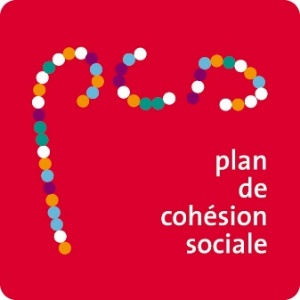 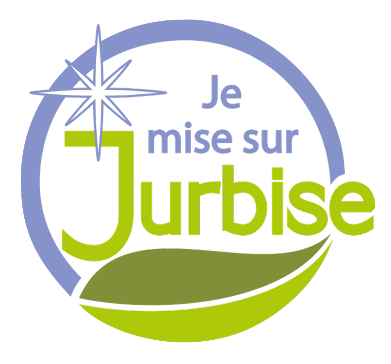 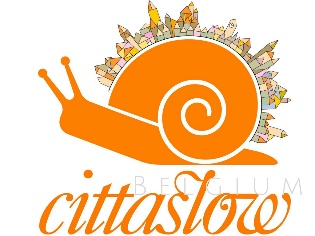 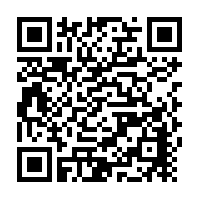 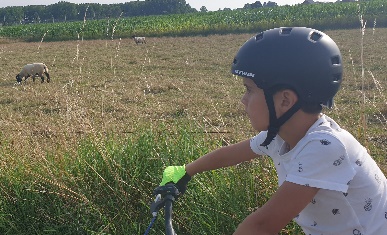 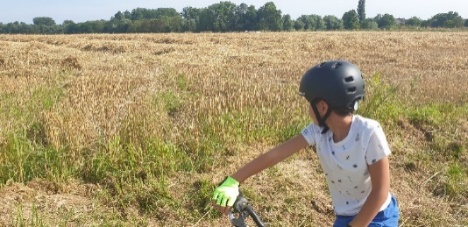 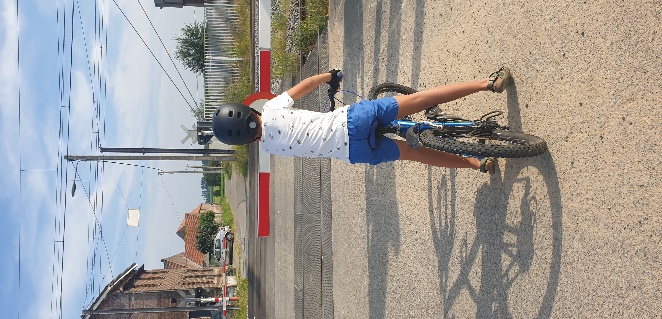 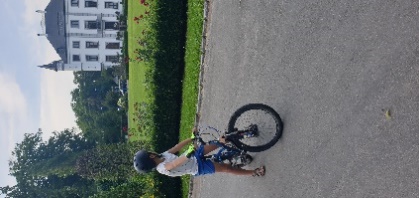 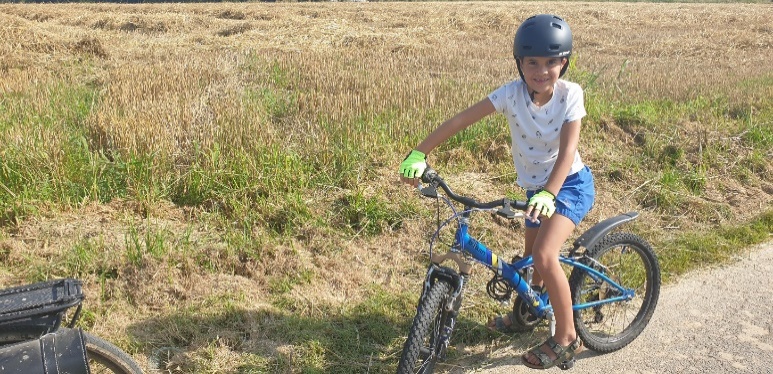 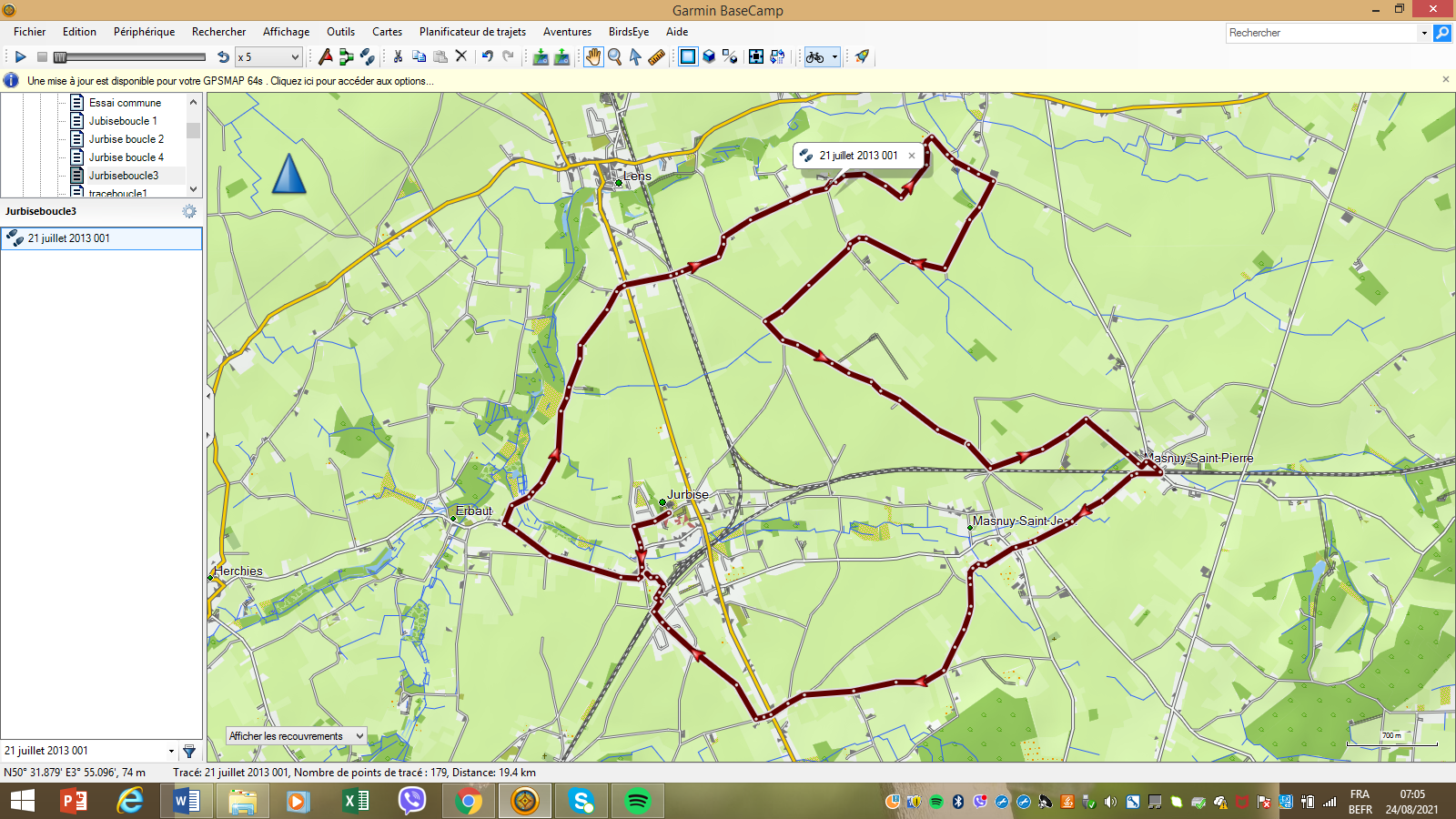 Au point d’arrivée, continuer droit devant vous pour rejoindre le point de départ. 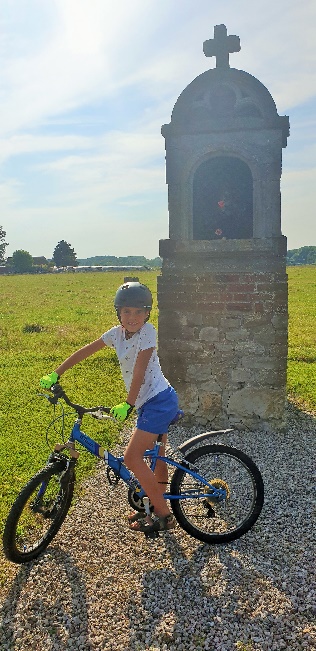 